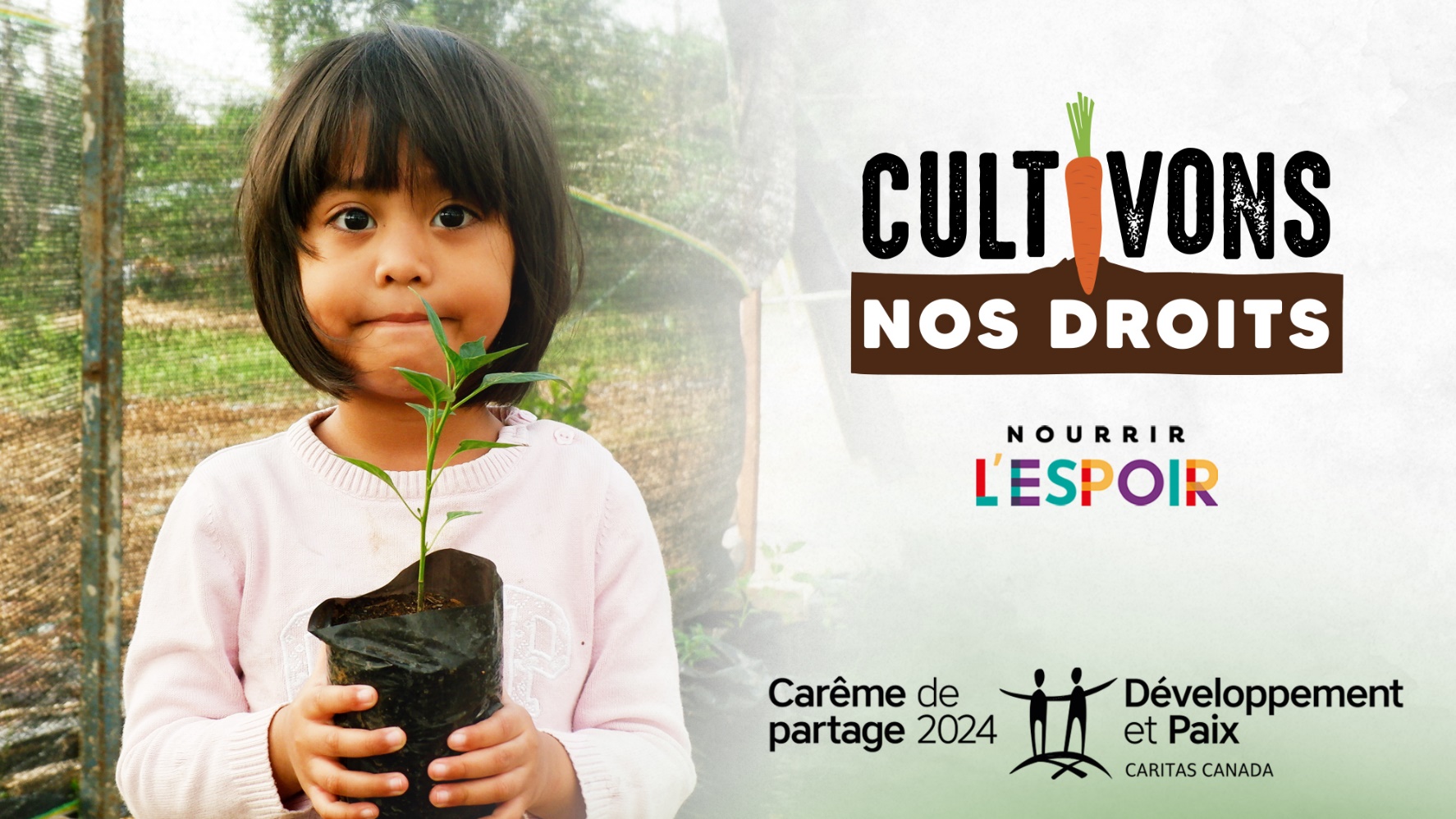 AFFICHE PERSONNALISABLE Texte